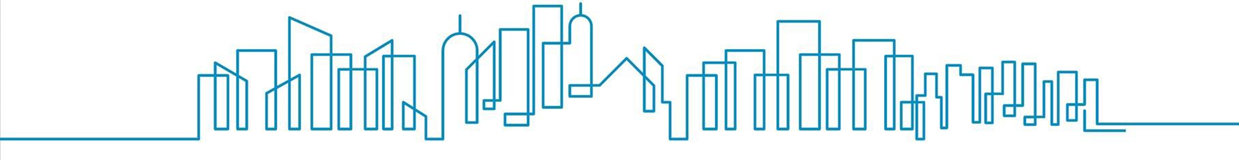 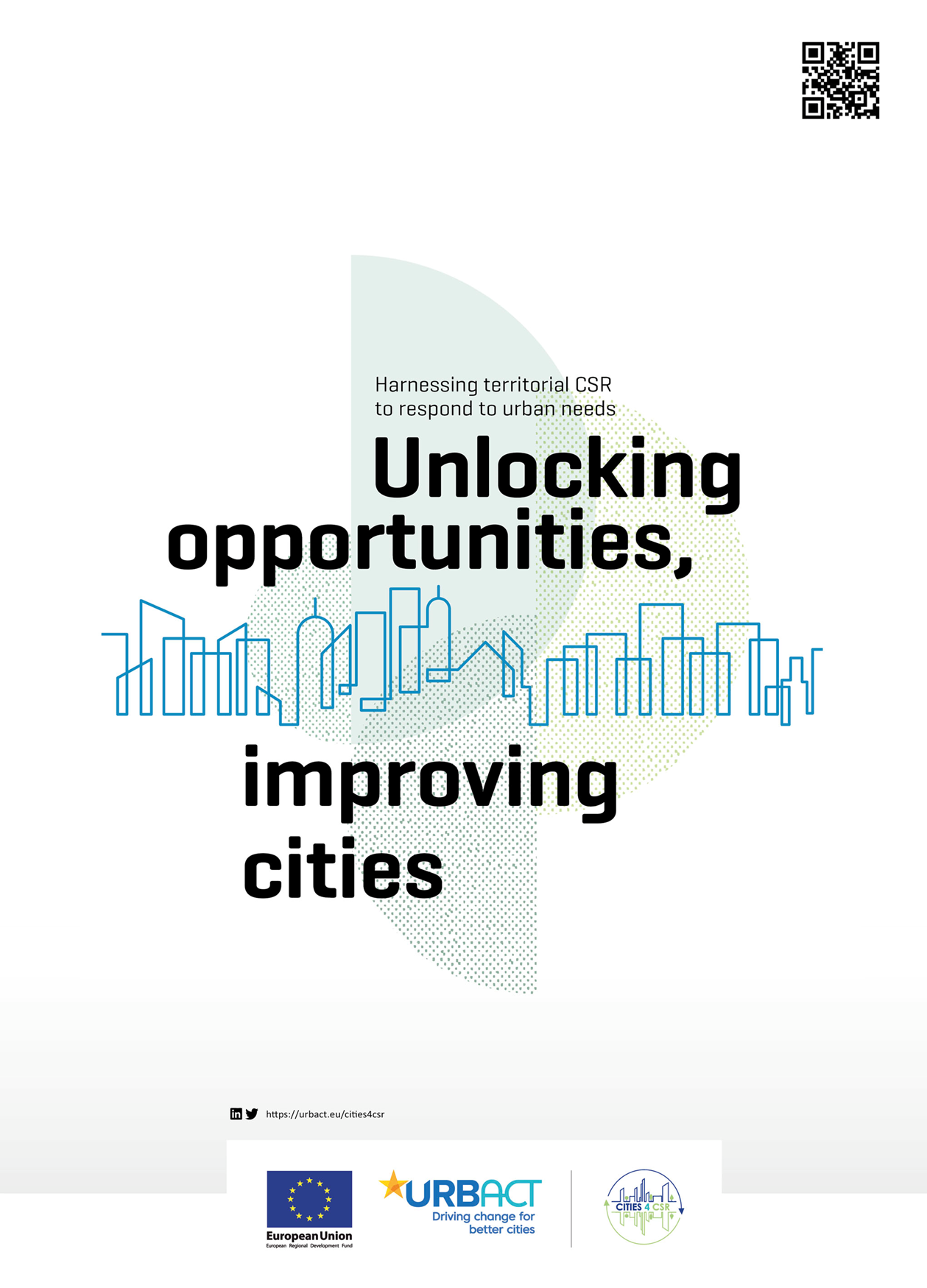 РЕГЛАМЕНТ ЗА УЧАСТИЕ В КОНКУРС ЗА ПРИСЪЖДАНЕ НА НАГРАДИТЕ“ЕКО ЕТИКЕТ ЗА УСТОЙЧИВИ СГРАДИ“ СТОЛИЧНА ОБЩИНА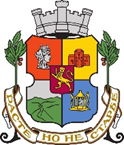 2022Описание на наградитеНовата мярка за създаване на местен еко етикет, първоначално представена в "Плана за действие за устойчива енергия и климат на Столична община 2021-2030 г.", се надгражда и развива в контекста на проект CITIE4CSR и Европейската стратегия за КСО, като се организират награди за връчването на еко етикет, насочен към зелените сгради.  Създаването на местен еко етикет/сертификат има за цел да:насърчи използването на възобновяеми източници, да повиши енергийната ефективност и да намали емисиите на парникови газове;насърчи намаляването на потреблението на вода и по-доброто вътрешно управление на водите; насърчи рециклирането на отпадъците и създаването на вътрешни системи за управление на отпадъците с цел наблюдение на потоците от отпадъци;насърчи здравословната среда в затворените пространства (включително подобряване на качеството на въздуха, отопление, решения за светлинно и шумово замърсяване);насърчи иновациите в дизайна;насърчи устойчивата мобилност;насърчи организирането на информационни и образователни кампании и обучения за служителите по темите на устойчивото градско развитие.Цел на наградитеКонцепцията за церемонията по награждаването ще има за цел да събере на едно място местни експерти, финансови институции и предприятия, за да насърчи устойчивото градско развитие сред местните заинтересовани страни. Името на наградата ще бъде "Еко етикет за устойчиви сгради", с акцент върху награждаването на сгради на големи търговски центрове (МОЛ), големи търговски хранителни вериги и университети на територията на Столична община, които са предприели стъпки към прилагането на повече екологични решения в своите сгради. Очакванията са, че чрез номинирането и награждаването на най-добрите практики собствениците и наемателите на търговски сгради и обекти ще бъдат стимулирани да въвеждат иновации в устойчивия дизайн на сградата и прилежащите и площи. Мярката ще осигури и взаимодействие със стратегическите общински планове и програми за устойчиво градско развитие, а също така ще подпомогне анализа и планирането в областта на използването на енергия.Регламент и общи условия за участиеЦеремонията по награждаването за "Еко етикет за устойчиви сгради" ще бъде организирана от Столична община. I. Категории Участниците могат да бъдат  големи търговски центрове (МОЛ), големи търговски хранителни вериги и университети, които имат сграда на територията на Столична община. „Устойчивите“ или „зелените“ сгради трябва да бъдат проектирани, изградени или ремонтирани с акцент върху ESG - екологичните, социалните и икономическите приоритети. Това означава, че изграждането и/или експлоатацията на сградата трябва да причини минимални щети на околната среда, да бъде икономически осъществимо и да осигури удобство и комфорт за хората, които я посещават или работят в нея. Устойчивата архитектура предполага съзнателно сериозно отношение към енергийните източници; нейното екологично използване и опазване в дизайна на архитектурната среда. Целта е да се сведе до минимум отрицателното въздействие чрез ефективно и подходящо използване на материали, енергия и пространство за развитие. II. Критерии за оценяванеКритериите за присъждане на "Еко етикет за устойчиви сгради" ще бъдат групирани в трите ключови области на трансформация, установени от ИПК и съответните им ESG критерии (екологични, социални и икономически): 1. Подкрепа от бизнеса, университетите и НПО за изпълнение на общински планове за устойчиво развитие (икономическо);2.Подобряване на зелената система и градската среда (екологична);3.Повишени възможности за екологична осведоменост и образование (социално).Тези критерии за присъждане на "Еко етикет за устойчиви сгради" ще бъдат разделени на следните групи индикатори показани в примерната оценителна таблица:Първaта ключова област на трансформация формира общо 70 точки, а другите две носят допълнителни 20 и 10 точки, образувайки максимален резултат от 100 точки.III. Кандидатстване Начинът на представяне на сградата има важно значение за нейния успех в конкурса, затова трябва да се обърне особено внимание на представянето на визуалната и текстовата информация за кандидатурата.Каква е базовата информация, която трябва да присъства във внесените материали:1. Попълнена регистрационна форма и декларация в оригинал и в doc формат на CD или флаш памет.2. Описание на сградата, предоставено на хартиен носител и в doc формат на CD или флаш памет.Какво трябва да включва описанието:Защо е създадена сградата - цел на инвестицията, функция и потребителски потребности, на които отговаря - до 1000 знака.Устойчива архитектура, дизайн, енергийна ефективност, функционалност - до 2000 знака.наблюдение и управление на консумацията на водата и насърчаване на намаляването на потреблението;оползотворяване на „сива“ вода;подобрение на цялостната енергийна ефективност на сградата (изолация, осветление, ежедневно потребление); намаляване на CO2 емисиите;производство на собствена енергия;намаляване на вредното въздействие от отоплителните и охлаждащите системи в сградата;покривно и фасадно озеленяване;системи за пречистване на въздуха;обособена площадка за рециклиране на отпадъци;контрол върху процеса по рециклиране и потоците на отпадъци;вътрешни правила за управление на отпадъците образувани на територията на обекта;степен на автоматизация на сградата, налични ли са паркоместа за електроавтомобили (колко са местата, налични ли са и колко са станциите за зареждане);Подобряване на зелената система и градската среда - до 2000 знака.градоустройствен акспект и принос към средата в която се реализира сградата; план за управление и поддържане на околната среда, озеленяване и местообитание;взаимодействие със стратегически общински планове и програми за устойчиво градско развитие;Наличие на информационни и/или образователни кампании/обучения за служители по темите за устойчиво развитие – до 1000 символа.Защо смятате, че сградата трябва да бъде отличена - избройте 3 ключови качества на сградата в сферата на устойчивото развитие заради които смятате, че сградата трябва да бъде отличена.3. Копие от разрешението за експлоатация/ползване на сградата.4. Професионални снимки на сградата (екстериорни и интериорни) - минимум 10 / максимум 20.5. Кандидатстването е в периода 20.04.2022 г. -31.05.2022 г. Документите за участие се подават най-късно до 19:30 часа на 31.05.2022 г. в деловодството на Столична община на адрес: гр. София, ул. „Московка“ № 33, партер, в запечатан непрозрачен плик с надпис „Документи за участие в конкурс за присъждане на наградите „Еко етикет за устойчиви сгради“. Върху плика трябва да се посочат данни за участникът, включващи наименование, адрес за кореспонденция, телефон и електронен адрес. 6. Оценка на кандидатурите Кандидатурите ще бъдат оценени от независимо жури, което включва доказани експерти в областта на устойчивото развитие и политиките по линикя на КСО.  Оценката ще бъде извършена съгласно таблицата в раздел II. Критерии за оценяване. 7. Награждаване Награждаването на отличените кандидати ще се проведе по време на присъствена церемония. Оценителна таблица Оценителна таблица Оценителна таблица Оценителна таблица Оценителна таблица Ключови области на трансформацияКритерии/индикаторМаксимален брой точки за посочения критерииПрисъдени точкиКоментариI. Подкрепа от бизнеса, университетите и НПО за изпълнение на общинскии планове за устойчиво развитие (икономическо)1. Вода
-наблюдение и управление на консумацията на водата и насърчаване на намаляването на потреблението – 5т.
-оползотворяване на „сива“ вода-5т.10I. Подкрепа от бизнеса, университетите и НПО за изпълнение на общинскии планове за устойчиво развитие (икономическо)2. Енергия
-подобрение на цялостната енергийна ефективност на сградата (изолация, осветление, ежедневно потребление) – 5 т.
-намаляване на CO2 емисиите -5 т.
-производство на собствена енергия-5т.
- намаляване на вредното въздействие от отоплителните и охлаждащите системи в сградата -5т. 20I. Подкрепа от бизнеса, университетите и НПО за изпълнение на общинскии планове за устойчиво развитие (икономическо)3. Иновации в архитектурния дизайн
- покривно и фасадно озеленяване – 10 т.
- системи за пречистване на въздуха -5 т.15I. Подкрепа от бизнеса, университетите и НПО за изпълнение на общинскии планове за устойчиво развитие (икономическо)4. Управление на отпадъците 
- обособена площадка за рециклиране на отпадъци -5 т.
- контрол върху процеса по рециклиране и потоците на отпадъци -5 т.
- вътрешни правила за управление на отпадъците образувани на територията на обекта -5 т.15I. Подкрепа от бизнеса, университетите и НПО за изпълнение на общинскии планове за устойчиво развитие (икономическо)5. Транспорт и създаване на предпоставки за алтернативно предвижване
- степен на автоматизация на сградата -5 т.- налични ли са паркоместа за електроавтомобили (колко са местата, налични ли са и колко са станциите за зареждане) -5 т.10II. Подобряване на зелената система и градската среда (екологична)1. Градоустройствен акспект и принос към средата в която се реализира сградата 
- план за управление и поддържане на околната среда, озеленяване и местообитание10II. Подобряване на зелената система и градската среда (екологична)2. Взаимодействие със стратегически общински планове и програми за устойчиво градско развитие10III. Повишени възможности за екологична осведоменост и образование (социално) Наличие на информационни и/или образователни кампании/обучения за служители по темите за устойчиво градско развитие10Максимален брой точки100